 TRAFFICKING AND SLAVERY FACT SHEET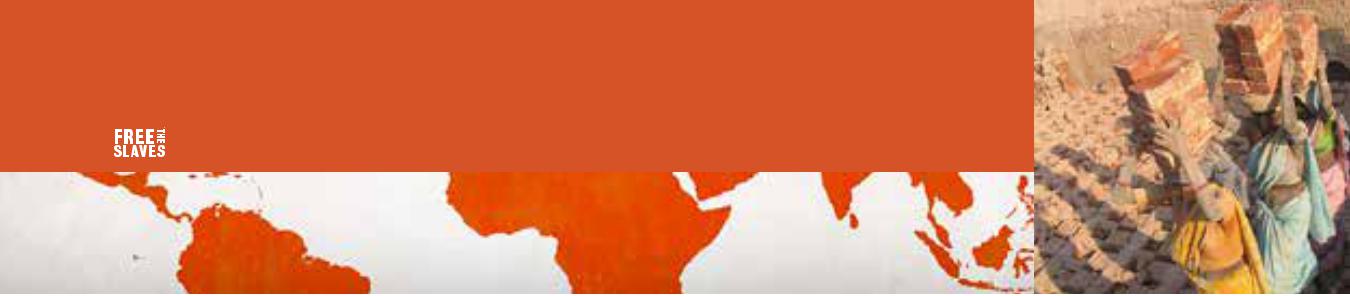 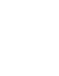 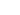 TENS OF MILLIONS OF PEOPLE ARE IN SLAVERY TODAYRESEARCHERS ESTIMATE 21 MILLION ARE ENSLAVED WORLDWIDE1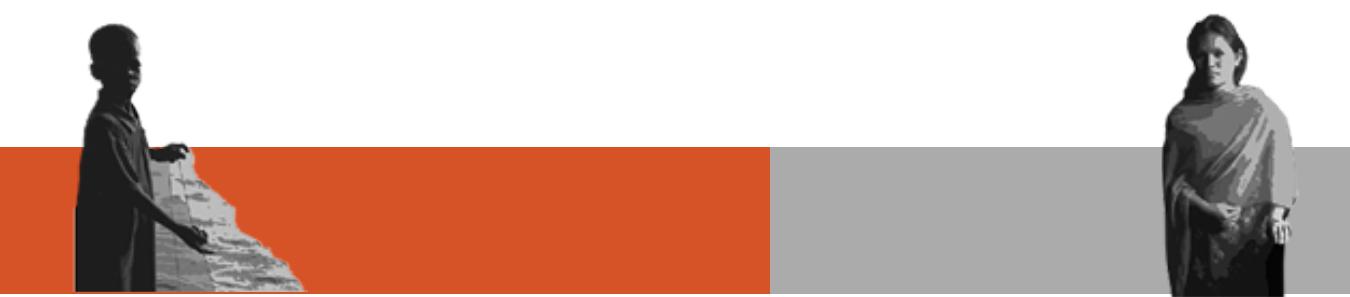 Slavery generates $150 billion for traffickers each year278% of slavery victims today are in labor slavery1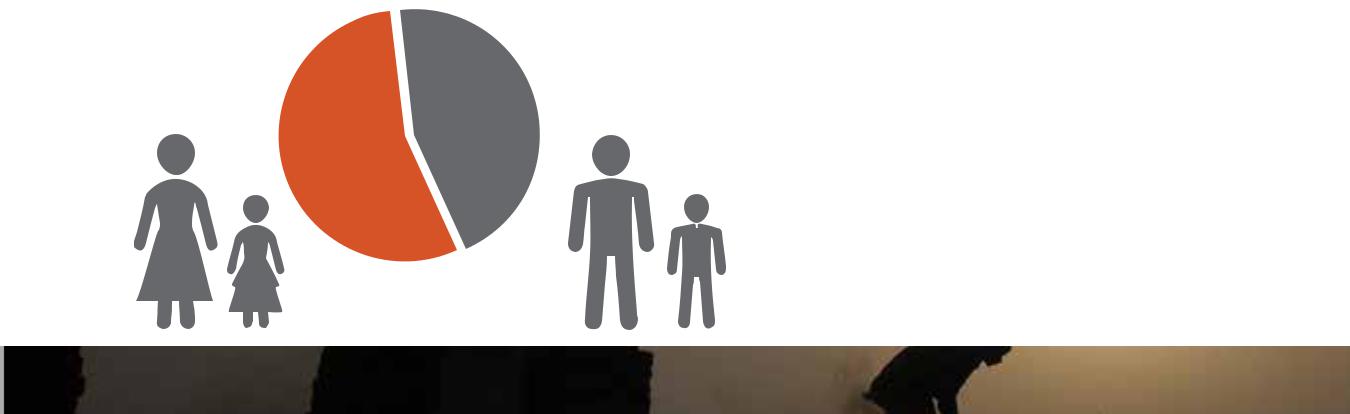 22% of slavery victims today are in sex slavery1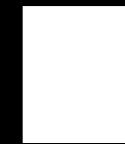 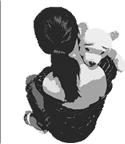 26%of slaves today are children under age 181SLAVERY is not legal anywhere but happens EVERYWHERE2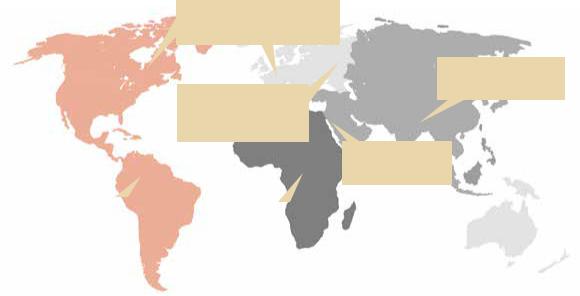 DEVELOPED ECONOMIES1.5 million enslavedASIA & PACIFIC11.7 million enslavedCENTRAL &SOUTHEAST EUROPE1.6 million enslavedMIDDLE EAST600,000 enslavedSources:U.N. International Labor Organization Global Estimate of Forced Labor 2012 - www.ilo.org/washington/WCMS_182004/lang--en/index.htmU.N. International Labor Organization: Profits and Poverty, The Economics of Forced Labor, 2014 - http://www.ilo.org/wcmsp5/groups/public/---ed_norm/---declaration/documents/publication/wcms_243391.pdfFREE THE SLAVES | 1320 19th Street NW, Suite 600, Washington, DC 20036 USA | Tel.202.775.7480 www.freetheslaves.net | info@freetheslaves.net | facebook.com/freetheslaves | Twitter: @freetheslaves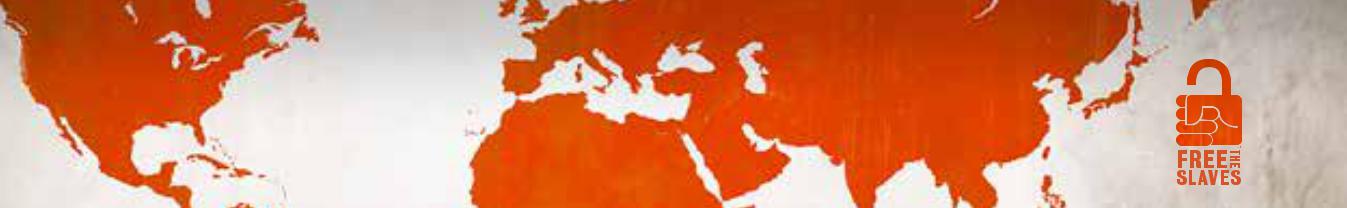 Freeing Slaves  Ending Slavery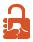 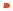 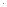 MISSION & HISTORY: Free the Slaves liberates slaves around the world and changes the conditions that allow slavery to persist. Founded in 2000, we are widely regarded as pioneers and leaders in the modern abolitionist movement. Our history is one of groundbreaking research, advocacy to change government policies and business practices, compelling documentary films to spread awareness that slavery still exists, and innovative front-line field programs that free slaves and demonstrate the feasibility of eradicating slavery.WHERE WE WORK: Free the Slaves operates field programs in some of the world’s worst trafficking hot spots. More than 75 percent of our funds goes directly to programs. We rigorously and systematically assess our work to ensure accountability and to continuously improve our programs.STRATEGY: Slavery is the result of vulnerability: the poor, the uneducated and the marginalized are exploited and coerced to work without pay. Under threat of violence, they cannot walk away. Our strategy is to reduce people’s vulnerability.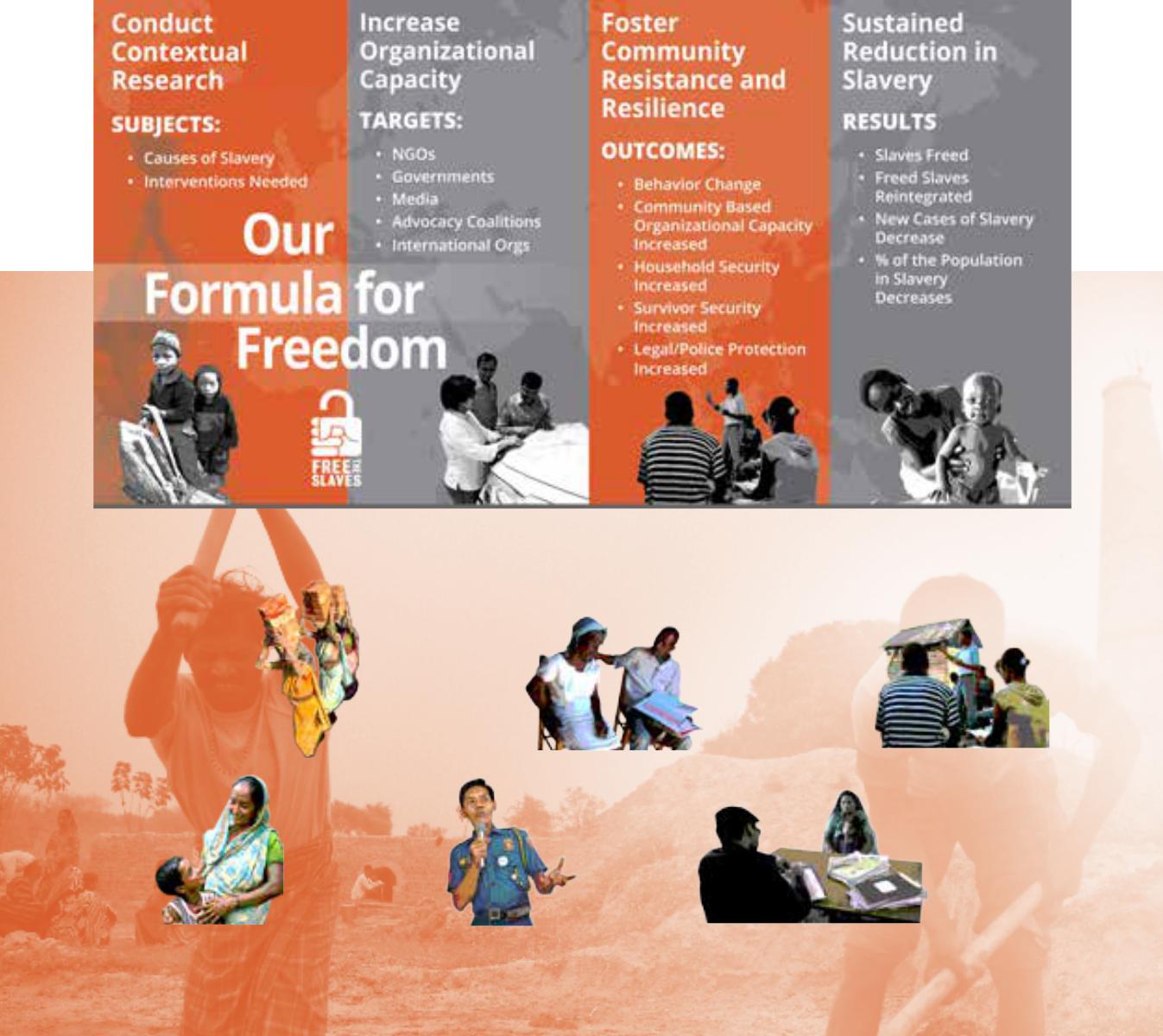 Empowering Communities For Freedom 2015 By the NumbersFREE THE SLAVES | 1320 19th Street NW, Suite 600, Washington, DC 20036 USA | Tel.202.775.7480 www.freetheslaves.net | info@freetheslaves.net | facebook.com/freetheslaves | Twitter: @freetheslaves55% of slavery45% ofvictims todayslavery victimsare womentoday are menand girls1and boys1LATIN AMERICA &LATIN AMERICA &AFRICACARIBBEANAFRICACARIBBEAN3.7 million enslaved1.8 million enslaved3.7 million enslaved1.8 million enslaved1,1064,051327,135People FreedSlaves orPeople Reachedfrom SlaverySurvivorsThrough AwarenessReceiving FTS/Raising & RightsPartner ServicesEducation1,7091,40574CommunitiesGovernmentTraffickers andReceivingOfficialsSlaveholdersSupportTrainedArrested